EGZEMPLARZ NRNazwa obiektuPRZEBUDOWA DROGI WEWNĘTRZNEJ ZARZĄDZANEJ PRZEZ WÓJTA GMINY KORYTNICA W MIEJSCOWOŚCI SEWERYNÓWAdres obiektu budowlanegoSEWERYNÓW GMINA KORYTNICA Jednostka ewidencyjna, obręb i numery działekDZIAŁKA NR EW. 207 DROGA POWIATOWA DZIAŁKI NR EW. 148, 201/4 DROGA WEWNĘTRZNA GMINNA Imię i nazwisko inwestora oraz jego adresWÓJT GMINY KORYTNICA UL. MAŁKOWSKIEGO 07-120 KORYTNICA Imię i nazwisko projektanta oraz nr uprawnień i specjalnośćJAKUB KRAWCZYK/MARCIN KOWALCZYK Spis zawartości projektu 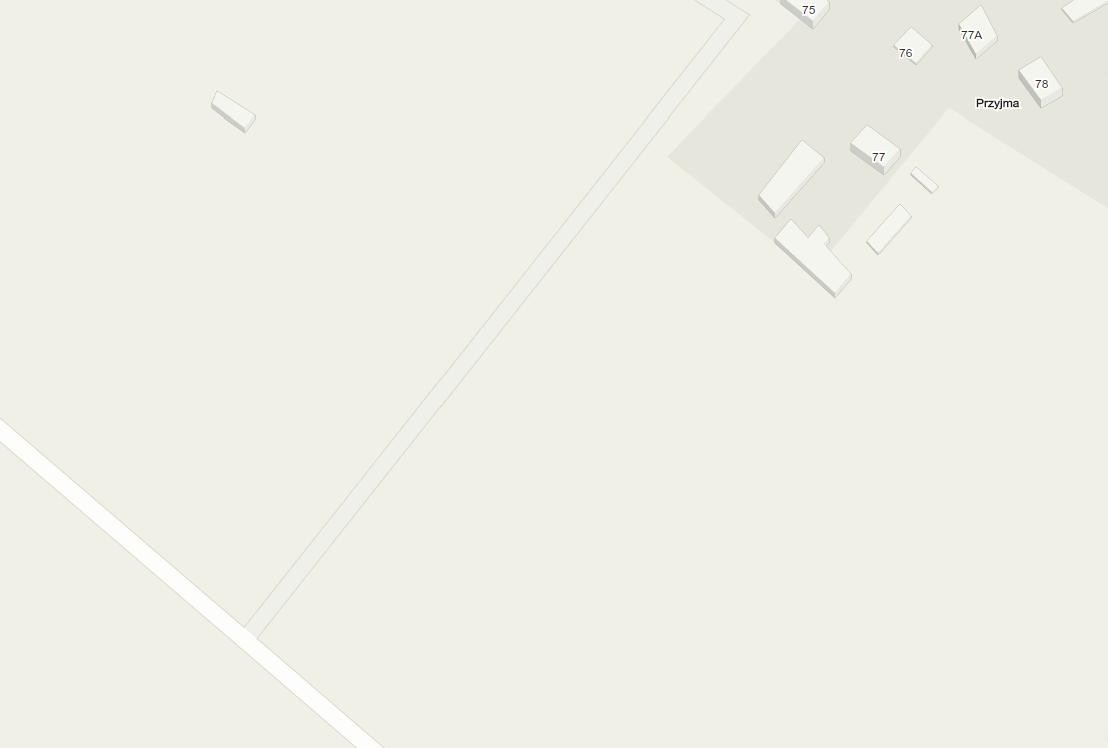 Rys. 1 Plan Orientacyjny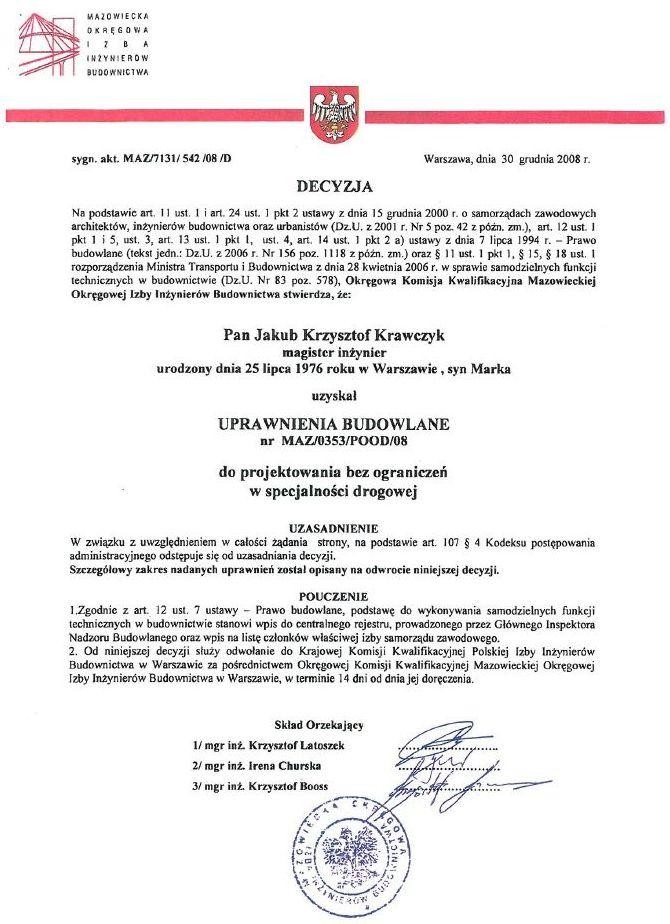 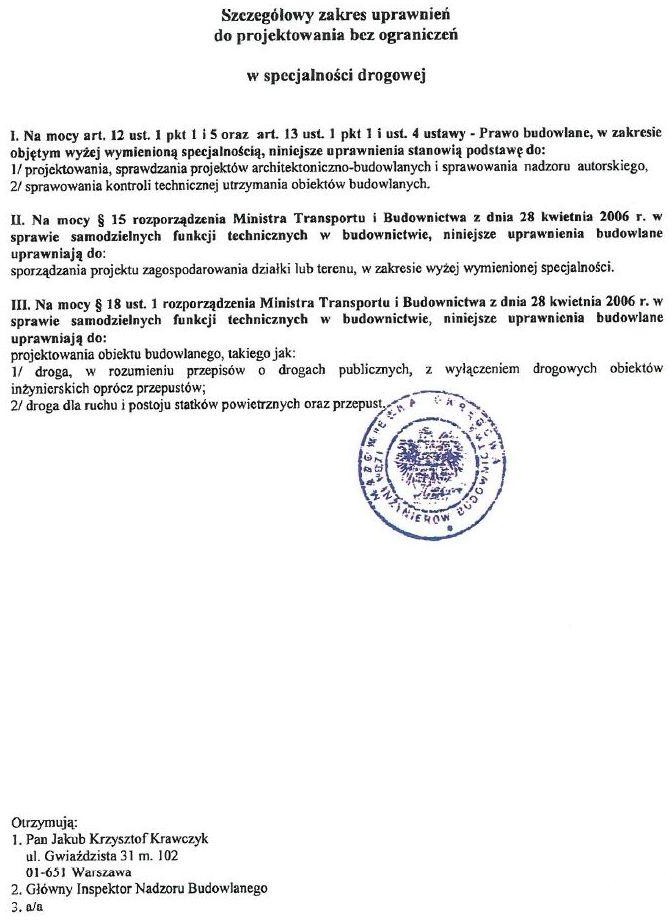 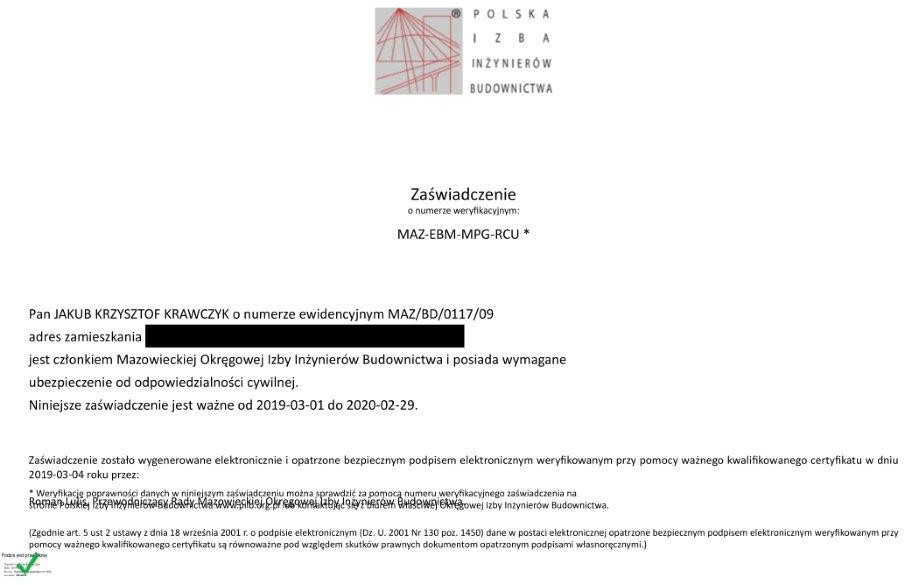 Przedmiot inwestycji:Projektowane     przedsięwzięcie     dotyczy      przebudowy      drogi      wewnętrznej w miejscowości Sewerynów zarządzanej przez Wójta Gminy Korytnica. W ramach zadania planuje się również przebudowę połączenia tej drogi z drogą powiatową P4345W zarządzaną przez Starostę Powiatu Węgrowskiego opisanych na planie sytuacyjnym jako S1. Geometria obydwu połączenia  została  pozytywnie  zaopiniowana  przez  Zarząd  Dróg  Powiatowych  w Węgrowie i załączona do niniejszego opracowania.Zagospodarowanie działki i terenuW chwili obecnej droga wewnętrzna oraz jej połączenia posiadają nawierzchnię jezdni szutrową z kruszywa kamiennego i pospółki o szerokości około 3,0m. Pobocza tej drogi są gruntowe i porośnięte roślinnością trawiastą.Projektowane zagospodarowanie terenuDo prac projektowych przyjęto następujące parametry:szerokość jezdni z betonu asfaltowego - 5,0 m i 4,0 mszerokość włączeń i wyłączeń połączeń dróg z betonu asfaltowego o szerokości zmiennej,szerokość poszerzeń jezdni z obydwu stron z kruszywa naturalnego -0,5 m,spadek podłużny drogi wewnętrznej dostosowana do spadków istniejących,spadek poprzeczny jezdni 2%.Uwaga:Projektowane rozwiązania geometryczne i sytuacyjne mieszczą się w granicach linii rozgraniczających drogi wewnętrznej i drogi powiatowej stanowiących działki ewidencyjne nr 207 , 148 i 201/4. Do nich inwestor posiada prawo do dysponowania terenu na cele budowlane.3.1.4 Warstwy konstrukcyjne nawierzchniJezdnia:warstwa ścieralna z betonu asfaltowego gr 3,0 cm,warstwa wiążąca z betonu asfaltowego gr 3,0 cm,podbudowa zasadnicza z kruszywa kamiennego gr. od 10, 15 i 20 cm w zależności od przekroju.Poszerzenie jezdni:warstwa ścieralna z kruszywa naturalnego gr. 6,0 cm,warstwa ścieralna z kruszywa kamiennego gr. 6,0 cm.1.0.Plan orientacyjny – str. 21.1Uprawnienia projektanta- str. 3-51.3Opis techniczny- str. 61.4Część rysunkowa- str.7-101.5Uzgodnienie połączenia z drogą powiatową str.111.3OPIS TECHNICZNY